Halaman JudulPEMERINTAH  KABUPATEN  KARANGANYARDINAS SOSIAL Alamat : Jl. Tentara pelajar No. 03 Tegalasri, Bejen, Karanganyar Telp. (0271) 495031Fax (0271) 494043 E-mail : dinsos@karanganyarkab.go.idKode Pos 57716STÁNDAR OPERASIONAL PROSEDUR (SOP)IJIN PENYELENGGARAAN UNDIAN GRATIS BERHADIAH2. InformasiProsedur yang DistandarkanUraian Prosedur	Karanganyar,                                                       2023KEPALA DINAS SOSIALKABUPATEN KARANGANYAR,Drs. SUGENG RAHARTO, M.Si.Pembina Utama MudaNIP. 19650925 198603 1 015.PEMERINTAH  KABUPATEN  KARANGANYARDINAS SOSIAL Alamat : Jl. Kapten Mulyadi, Tegalarum, Cangakan, Karanganyar  Telp. (0271) 495031Fax (0271) 494043 E-mail : dinsos@karanganyarkab.go.idKode Pos 57712Nomor Stándar OperasionalProsedurNomor Stándar OperasionalProsedurPEMERINTAH  KABUPATEN  KARANGANYARDINAS SOSIAL Alamat : Jl. Kapten Mulyadi, Tegalarum, Cangakan, Karanganyar  Telp. (0271) 495031Fax (0271) 494043 E-mail : dinsos@karanganyarkab.go.idKode Pos 57712TanggalPembuatanTanggalPembuatanPEMERINTAH  KABUPATEN  KARANGANYARDINAS SOSIAL Alamat : Jl. Kapten Mulyadi, Tegalarum, Cangakan, Karanganyar  Telp. (0271) 495031Fax (0271) 494043 E-mail : dinsos@karanganyarkab.go.idKode Pos 57712TanggalReviisiTanggalReviisiPEMERINTAH  KABUPATEN  KARANGANYARDINAS SOSIAL Alamat : Jl. Kapten Mulyadi, Tegalarum, Cangakan, Karanganyar  Telp. (0271) 495031Fax (0271) 494043 E-mail : dinsos@karanganyarkab.go.idKode Pos 57712TanggalPengesahanTanggalPengesahanPEMERINTAH  KABUPATEN  KARANGANYARDINAS SOSIAL Alamat : Jl. Kapten Mulyadi, Tegalarum, Cangakan, Karanganyar  Telp. (0271) 495031Fax (0271) 494043 E-mail : dinsos@karanganyarkab.go.idKode Pos 57712DisahkanOlehDisahkanOlehKepala Dinas SosialKabupatenkaranganyarPEMERINTAH  KABUPATEN  KARANGANYARDINAS SOSIAL Alamat : Jl. Kapten Mulyadi, Tegalarum, Cangakan, Karanganyar  Telp. (0271) 495031Fax (0271) 494043 E-mail : dinsos@karanganyarkab.go.idKode Pos 57712Nama Stándar OperasionalProsedurNama Stándar OperasionalProsedurIjin dan PenyelenggaraanUndian Gratis BerhadiahDasarHukumDasarHukumDasarHukumDasarHukumKualitasPelaksanaKualitasPelaksanaUndang-Undang Nomor 22 tahun 1954  tentang UndianUndang Undang Nomor 8 Tahun 1999 Tenang Perlindungan KonsumenUndang-Undang Nomor  11 Tahun 2009 tentang Kesejahteraan SosialPeraturan Pemerinah Nomor 132 Tahun 2000 tentang Pajak Penghasilan Atas Hadiah undian;Peraturan Pemerintah Nomor 3 Tahun 2012 tentang Jenis dan taruf  atas Penerimaan negara Bukan Pajak.Keputusan Presiden Republik Indonesia Nomor : 48 Tahun 1973 Tentang Penertiban Penyelenggaraan undian.Peratuan Menteri Sosial Republik Indonesia Nomor 13/HUK/2005 Tentang Ijin Undian.Peraturan Menteri Sosial Nomor 11 Tahun 2015 Tentang Standart Opoerasional Prosedur Pelayanan Ijin Undian Gratis Berhadiah dan Pengumpulan Uang atau Barang dengan Sistim Online.Peraturan Menteri Sosial Nomor 22 Tahun 2015 Tentang Perubahan Peraturan Menteri Sosial Nomor 11 Tahun 2015 Tentang Standart Opoerasional Prosedur Pelayanan Ijin Undian Gratis Berhadiah dan Pengumpulan Uang atau Barang dengan Sistim Online.Keputusan Menteri Sosial  Nomor 73/HUK/2002  Tentang Petunjuk Pelaksanaan Pemberian Ijindan Penyelenggaraan Undian Gratis.Undang-Undang Nomor 22 tahun 1954  tentang UndianUndang Undang Nomor 8 Tahun 1999 Tenang Perlindungan KonsumenUndang-Undang Nomor  11 Tahun 2009 tentang Kesejahteraan SosialPeraturan Pemerinah Nomor 132 Tahun 2000 tentang Pajak Penghasilan Atas Hadiah undian;Peraturan Pemerintah Nomor 3 Tahun 2012 tentang Jenis dan taruf  atas Penerimaan negara Bukan Pajak.Keputusan Presiden Republik Indonesia Nomor : 48 Tahun 1973 Tentang Penertiban Penyelenggaraan undian.Peratuan Menteri Sosial Republik Indonesia Nomor 13/HUK/2005 Tentang Ijin Undian.Peraturan Menteri Sosial Nomor 11 Tahun 2015 Tentang Standart Opoerasional Prosedur Pelayanan Ijin Undian Gratis Berhadiah dan Pengumpulan Uang atau Barang dengan Sistim Online.Peraturan Menteri Sosial Nomor 22 Tahun 2015 Tentang Perubahan Peraturan Menteri Sosial Nomor 11 Tahun 2015 Tentang Standart Opoerasional Prosedur Pelayanan Ijin Undian Gratis Berhadiah dan Pengumpulan Uang atau Barang dengan Sistim Online.Keputusan Menteri Sosial  Nomor 73/HUK/2002  Tentang Petunjuk Pelaksanaan Pemberian Ijindan Penyelenggaraan Undian Gratis.Undang-Undang Nomor 22 tahun 1954  tentang UndianUndang Undang Nomor 8 Tahun 1999 Tenang Perlindungan KonsumenUndang-Undang Nomor  11 Tahun 2009 tentang Kesejahteraan SosialPeraturan Pemerinah Nomor 132 Tahun 2000 tentang Pajak Penghasilan Atas Hadiah undian;Peraturan Pemerintah Nomor 3 Tahun 2012 tentang Jenis dan taruf  atas Penerimaan negara Bukan Pajak.Keputusan Presiden Republik Indonesia Nomor : 48 Tahun 1973 Tentang Penertiban Penyelenggaraan undian.Peratuan Menteri Sosial Republik Indonesia Nomor 13/HUK/2005 Tentang Ijin Undian.Peraturan Menteri Sosial Nomor 11 Tahun 2015 Tentang Standart Opoerasional Prosedur Pelayanan Ijin Undian Gratis Berhadiah dan Pengumpulan Uang atau Barang dengan Sistim Online.Peraturan Menteri Sosial Nomor 22 Tahun 2015 Tentang Perubahan Peraturan Menteri Sosial Nomor 11 Tahun 2015 Tentang Standart Opoerasional Prosedur Pelayanan Ijin Undian Gratis Berhadiah dan Pengumpulan Uang atau Barang dengan Sistim Online.Keputusan Menteri Sosial  Nomor 73/HUK/2002  Tentang Petunjuk Pelaksanaan Pemberian Ijindan Penyelenggaraan Undian Gratis.Undang-Undang Nomor 22 tahun 1954  tentang UndianUndang Undang Nomor 8 Tahun 1999 Tenang Perlindungan KonsumenUndang-Undang Nomor  11 Tahun 2009 tentang Kesejahteraan SosialPeraturan Pemerinah Nomor 132 Tahun 2000 tentang Pajak Penghasilan Atas Hadiah undian;Peraturan Pemerintah Nomor 3 Tahun 2012 tentang Jenis dan taruf  atas Penerimaan negara Bukan Pajak.Keputusan Presiden Republik Indonesia Nomor : 48 Tahun 1973 Tentang Penertiban Penyelenggaraan undian.Peratuan Menteri Sosial Republik Indonesia Nomor 13/HUK/2005 Tentang Ijin Undian.Peraturan Menteri Sosial Nomor 11 Tahun 2015 Tentang Standart Opoerasional Prosedur Pelayanan Ijin Undian Gratis Berhadiah dan Pengumpulan Uang atau Barang dengan Sistim Online.Peraturan Menteri Sosial Nomor 22 Tahun 2015 Tentang Perubahan Peraturan Menteri Sosial Nomor 11 Tahun 2015 Tentang Standart Opoerasional Prosedur Pelayanan Ijin Undian Gratis Berhadiah dan Pengumpulan Uang atau Barang dengan Sistim Online.Keputusan Menteri Sosial  Nomor 73/HUK/2002  Tentang Petunjuk Pelaksanaan Pemberian Ijindan Penyelenggaraan Undian Gratis.Pendidikan Strata 1 atausejenisnyaTelahmengikutiBintekBidangSosialPendidikan Strata 1 atausejenisnyaTelahmengikutiBintekBidangSosialKeterkaitanKeterkaitanKeterkaitanKeterkaitanPeralatan/PerlengkapanPeralatan/PerlengkapanSOP PelayananAdministrasi Surat Masukdan Surat KeluarSOP PelayananAdministrasi Surat Masukdan Surat KeluarSOP PelayananAdministrasi Surat Masukdan Surat KeluarSOP PelayananAdministrasi Surat Masukdan Surat KeluarBerkasLampiranPermohonanIjin UGB keKementerianSosialRepublikIndonesia :RekomendasiGubernur/DinsosProvinsiJawa Tengah.Copy Aktependirian Perusahaan / Badan Usaha.SIUP BU / SusunanKepaniatiaan BURencanaKegiatanSurat permohonanBermeteraiRp. 10.000,-Copy buktisetor Dana UKS.Copy BuktisetorBiayaIjinUndianCopy IjinPromosi/beriklanContohKupon UGBPermohonan diajukan kepada Menteri Sosial RI Up. Direktur Jenderal Pemberdayaan Sosial, sekurang kurangnyya dalam waktu 14 (empat belas)  hari kerja sebelum pelaksanaan Penyelenggaraan undian  dengan Syste Online  (http://simppsdbs.kemsos.go.id)BerkasPenyelenggaraan UGBCopy setoran Dana UKS 10 % danjumlah total hadiahsesuai SK Ijin UGB Kemensos.Copy setoranbiayapermohonanIjinRp. 200.000,-untuksetiapperiode.Copy setoranBiayaIjin UGBCopy SK Ijin UGB dariKemensos RIBerkasLampiranPermohonanIjin UGB keKementerianSosialRepublikIndonesia :RekomendasiGubernur/DinsosProvinsiJawa Tengah.Copy Aktependirian Perusahaan / Badan Usaha.SIUP BU / SusunanKepaniatiaan BURencanaKegiatanSurat permohonanBermeteraiRp. 10.000,-Copy buktisetor Dana UKS.Copy BuktisetorBiayaIjinUndianCopy IjinPromosi/beriklanContohKupon UGBPermohonan diajukan kepada Menteri Sosial RI Up. Direktur Jenderal Pemberdayaan Sosial, sekurang kurangnyya dalam waktu 14 (empat belas)  hari kerja sebelum pelaksanaan Penyelenggaraan undian  dengan Syste Online  (http://simppsdbs.kemsos.go.id)BerkasPenyelenggaraan UGBCopy setoran Dana UKS 10 % danjumlah total hadiahsesuai SK Ijin UGB Kemensos.Copy setoranbiayapermohonanIjinRp. 200.000,-untuksetiapperiode.Copy setoranBiayaIjin UGBCopy SK Ijin UGB dariKemensos RILaranganLaranganLaranganLaranganPencatatandanPendataanPencatatandanPendataanUndian Gratis Berhadiahtidakdiperbolehkanuntukdiselenggarakanapabila :Jumlahdanjenishadiahtidakdapatdiketahui/dideteksi terlebih dahulu olehpemberiijindarisegipengamananbaikterhadappelaksanaan undianmaupunalatsarana yang digunakanuntukmenyelenggarakanundiantidakdapatdijaminkeabsahannya.Undiandilakukanuntukpromosi/penjualanbarangbarangseperti :ObatObat yang dikonsumsiRokokdanMinumankeras yang membahayakanbagikesehatandankeselamatanjiwa.MenurutsifatnyatidaklayakuntukdipromosikanTidak mendukung usaha usaha kesejahteraan sosial sesuai dengan kebihakan/peraturan perundang undangan yang berlaku.Menurutketentuanperaturanperundangundangandilaranguntukdipromosikan.Undian Gratis Berhadiahtidakdiperbolehkanuntukdiselenggarakanapabila :Jumlahdanjenishadiahtidakdapatdiketahui/dideteksi terlebih dahulu olehpemberiijindarisegipengamananbaikterhadappelaksanaan undianmaupunalatsarana yang digunakanuntukmenyelenggarakanundiantidakdapatdijaminkeabsahannya.Undiandilakukanuntukpromosi/penjualanbarangbarangseperti :ObatObat yang dikonsumsiRokokdanMinumankeras yang membahayakanbagikesehatandankeselamatanjiwa.MenurutsifatnyatidaklayakuntukdipromosikanTidak mendukung usaha usaha kesejahteraan sosial sesuai dengan kebihakan/peraturan perundang undangan yang berlaku.Menurutketentuanperaturanperundangundangandilaranguntukdipromosikan.Undian Gratis Berhadiahtidakdiperbolehkanuntukdiselenggarakanapabila :Jumlahdanjenishadiahtidakdapatdiketahui/dideteksi terlebih dahulu olehpemberiijindarisegipengamananbaikterhadappelaksanaan undianmaupunalatsarana yang digunakanuntukmenyelenggarakanundiantidakdapatdijaminkeabsahannya.Undiandilakukanuntukpromosi/penjualanbarangbarangseperti :ObatObat yang dikonsumsiRokokdanMinumankeras yang membahayakanbagikesehatandankeselamatanjiwa.MenurutsifatnyatidaklayakuntukdipromosikanTidak mendukung usaha usaha kesejahteraan sosial sesuai dengan kebihakan/peraturan perundang undangan yang berlaku.Menurutketentuanperaturanperundangundangandilaranguntukdipromosikan.Undian Gratis Berhadiahtidakdiperbolehkanuntukdiselenggarakanapabila :Jumlahdanjenishadiahtidakdapatdiketahui/dideteksi terlebih dahulu olehpemberiijindarisegipengamananbaikterhadappelaksanaan undianmaupunalatsarana yang digunakanuntukmenyelenggarakanundiantidakdapatdijaminkeabsahannya.Undiandilakukanuntukpromosi/penjualanbarangbarangseperti :ObatObat yang dikonsumsiRokokdanMinumankeras yang membahayakanbagikesehatandankeselamatanjiwa.MenurutsifatnyatidaklayakuntukdipromosikanTidak mendukung usaha usaha kesejahteraan sosial sesuai dengan kebihakan/peraturan perundang undangan yang berlaku.Menurutketentuanperaturanperundangundangandilaranguntukdipromosikan.NoUraian ProsedurPelaksanaPelaksanaPelaksanaPelaksanaPelaksanaMutu BakuMutu BakuMutu BakuKetNoUraian ProsedurKadisSekdinKabidKasiStafKelengkapanWaktuOutputKetPERMOHONAN IJIN UNDIAN GRATIS BERHADIAHPERMOHONAN IJIN UNDIAN GRATIS BERHADIAHPERMOHONAN IJIN UNDIAN GRATIS BERHADIAHPERMOHONAN IJIN UNDIAN GRATIS BERHADIAHPERMOHONAN IJIN UNDIAN GRATIS BERHADIAHPERMOHONAN IJIN UNDIAN GRATIS BERHADIAHPERMOHONAN IJIN UNDIAN GRATIS BERHADIAHPERMOHONAN IJIN UNDIAN GRATIS BERHADIAHPERMOHONAN IJIN UNDIAN GRATIS BERHADIAHPERMOHONAN IJIN UNDIAN GRATIS BERHADIAHPERMOHONAN IJIN UNDIAN GRATIS BERHADIAH1Menerima Pemohon  Ijin UGB dari Badan Usaha/Perusahaan.Menerima dan meneliti berkas berkas permohonan.awalBerbadan Hukum, mempunyai susunan PengurusAkte pendirian, AD/ARTKegiatan BUNPWP, TDP, SIUPJenis dan jumlah Hadiah10 menit2Menerima dan memeriksa kelengkapan berkas permohonan Ijin UGB. Berkas Tidak Lengkap dikembalikan untuk dilengkapi, berkas lengkap diteruskan kepada Kepala Bidang.Surat Permohonan bermeterai Kepada Mensos RISurat permohonan kepada gubernur c.q Kepala Dinsos Kabupaten.Surat Pernyataan Mentaati Tata cara penyelenggaraan UGBFoto Copy struk pembayaran :Dana UKS 10 % dari Total hadiahIjin per periode Rp. 200.000,-Ijin Promosi Rp. 100.000,-15 MenitKelengkapan berkas, Konsep Surat rekomendasi3Menerima laporan permohonan Ijin UGB, dan meneruskan Kepada Kepala Dinas lewat Sekretaris Dinas, berkas lengkap dan dapat melanjutkan pendaftaran secara Online.4Menerima, memeriksa dan memberikan Rekomendasi pendaftaran dilaksanakan secara online.5Memeriksa kelengkapan berkas dan merekomendasikan pendaftaran secara online.6Menerima berkas lengkap dan surat Rekomendasi / Pengantar7Menerima berkas lengkap dan surat Rekomendasi / Pengantar.Memberikan penomoran surat, pendistribusian dan pengarsipan.SelesaiPERMOHONAN PENYELENGGARAAN UGBPERMOHONAN PENYELENGGARAAN UGBPERMOHONAN PENYELENGGARAAN UGBPERMOHONAN PENYELENGGARAAN UGBPERMOHONAN PENYELENGGARAAN UGBPERMOHONAN PENYELENGGARAAN UGBPERMOHONAN PENYELENGGARAAN UGBPERMOHONAN PENYELENGGARAAN UGBPERMOHONAN PENYELENGGARAAN UGBPERMOHONAN PENYELENGGARAAN UGBPERMOHONAN PENYELENGGARAAN UGB1Menerima surat tembusan dari Kemensos tentang SK Ijin UGBSuratBuku Agenda surat masukLembar disposisi5 MenitNomor Agenda SK Mensos2Menerima, menelaah surat dan mengecek kelengkapan berkasijin UGBSK Menteri Sosial RIBerkas Ijin UGB10 menitSurat, Lembar disposisi3Menerima, menelaah surat dan meneruskan kepada Kepala DinasSK Menteri Sosial RIBerkas Ijin UGB10 menitSurat, Lembar disposisi4Menerima dan memberi arahan kepada Kepala BidangSK Menteri Sosial RIBerkas Ijin UGB10 menitSurat, Lembar disposisi5Menuliskan arahan disposiai Kepala Dinas kedalam buku agenda surat masuk dan mengarsipkanSK Menteri Sosial RIBerkas Ijin UGB10 menitSurat, Lembar disposisi6Menerima Undangan dan permohonan Petugas saksi dari penyelenggara UGB SuratBuku Agenda surat masukLembar disposisi5 menitNomor Agenda7Menerima, menelaah surat undangan dan permohonan saksi dan mengecek kelengkapan berkas permohonan penyelenggaraan UGBPemberitahuan Hadiah UGBBerkas kelengkapan Ijin UGB10 menitSurat, Lembar disposisi8Menerima, menelaah surat dan meneruskan kepada Kepala DinasPemberitahuan Hadiah UGB10 menitSurat, Lembar disposisi9Menerima dan memberi arahan kepada Kepala Bidang dan menunjuk Petugas saksiPemberitahuan Hadiah UGB10 menitSurat, Lembar disposisi10Menghadiri penyelenggaraan UGB.Pemberitahuan Hadiah UGBSurat, Lembar disposisiTAHAP 1Pemohondatang ke Dinas Sosial KaranganyarTAHAP 2Pemohon membuat Pemberitahuan tentang pelaksanaan UGB AHAP 3Pemeriksaan berkas Pengajuan UGBTAHAP 4Pemohon Mengakses Permohonan Pengajuan Ijin ke Kementerian Sosial RI dengan sistem Online di :http://simppsdbs.kemsos.go.idTAHAP 5Cetak Surat Ijin yang sudah disetujui di Kertas Kop surat resmi dan bermaterai cukup.TAHAP 6Selesai.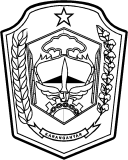 